Southern Gospel Concert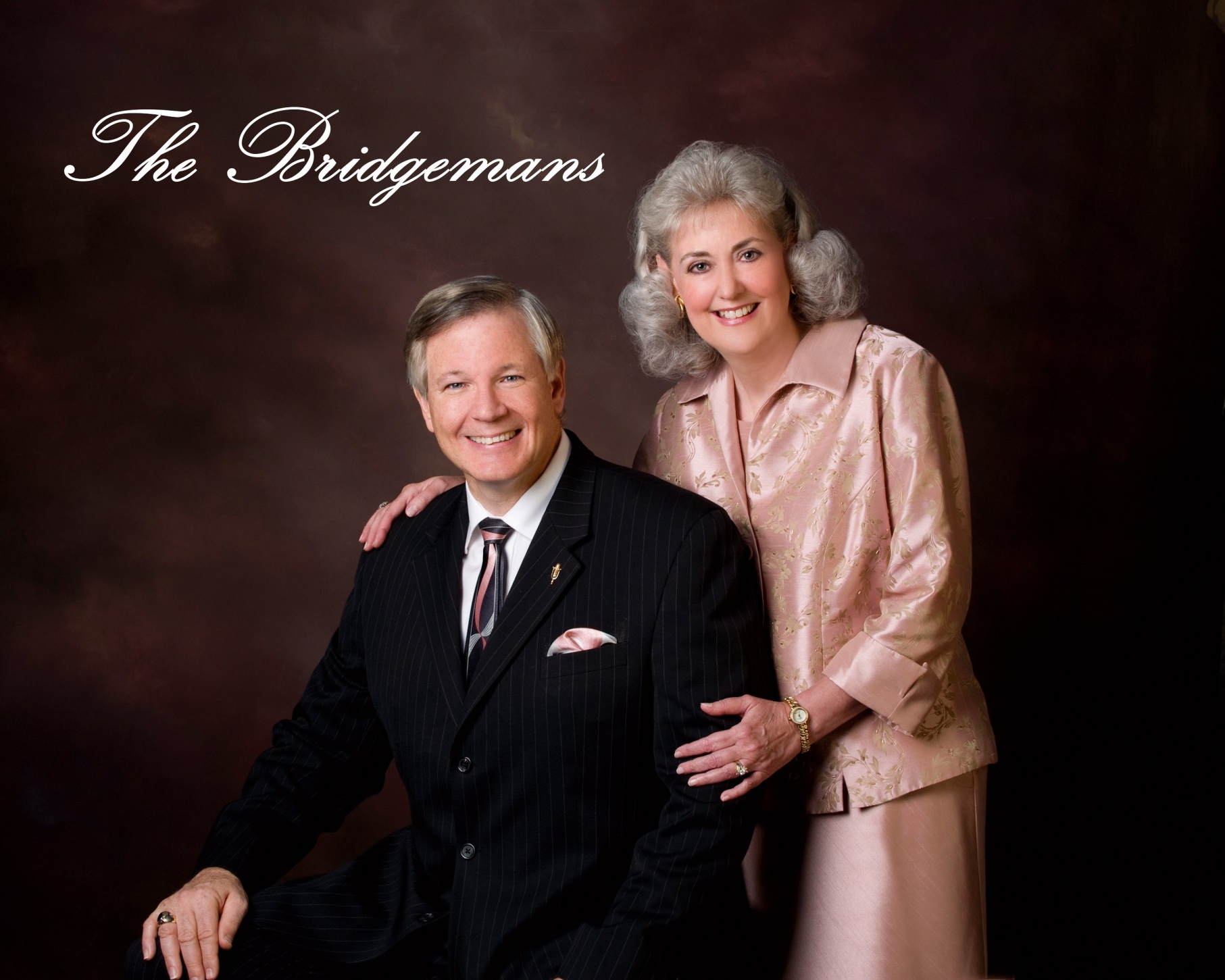 www.TheBridgemans.comDATE:                                                               TIME:LOCATION: